Use the clues to work out which fraction is being described and which shape represents each fraction. Record the correct shape underneath each clue. 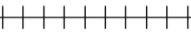 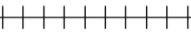 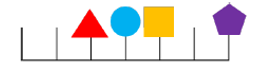 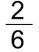 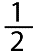 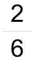 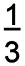 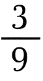 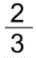 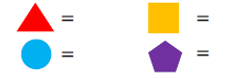 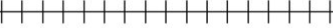 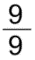 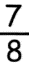 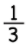 